Proposals for revision and retirement of SSAPs and revised priority lists of populations for action and for management planningPrepared by the UNEP/AEWA SecretariatBackgroundIn 2008 the first edition of the AEWA Review of the stage of preparation and implementation of Single Species Action Plans) was compiled and submitted to the 4th Session of the Meeting of the Parties. This review, amongst other things, suggested a priority list of populations for which International Single Species Action Plans (ISSAPs) should be elaborated; this priority list was endorsed by MOP4 through Resolution 4.4. The approved list has been used by the Secretariat and other stakeholders as guidance for the development of new ISSAPs between MOP4 in 2008 and MOP5 in 2012. At MOP5 the Secretariat presented a summary of the current state of ISSAP and International Species Management Plan production and coordination (see document AEWA/MOP 5.24). MOP5 also adopted amendments to the AEWA Table 1 on the basis of updated population size and trend estimates presented in the 5th Edition of the AEWA Conservation Status Report (CSR5). Paragraph 2.2.1 of the AEWA Action Plan sets the priority range of populations for species action planning (AEWA Table 1: Column A, category 1 and Column A, categories 2 and 3 asterisk-marked), therefore with the amendments to Table 1, it will be necessary to revise the priority list endorsed by MOP4. Following this necessity, MOP5 requested the Technical Committee (TC) through Resolution 5.8 to revise the priority list for SSAPs at its first meeting after each Meeting of the Parties in the light of approved changes to the AEWA Table 1. MOP5 added a new category, category 4, to Column A of AEWA Table 1, which covers populations belonging to species listed as Near Threatened on the IUCN Red List, but which do not fulfil the conditions in respect of Category 1, 2 or 3 of Column A. The amended paragraph 2.1.1 of the AEWA Action Plan requires the development of an international species action plan as a prerequisite for the continuation of hunting (on a sustainable use basis) for any population listed in category 4.Following the request of MOP5, at its 11th meeting in August 2012, the TC reviewed and revised the list of priority populations for the development of ISSAPs and International Single Species Management Plans (ISSMPs) in the period 2012-2015. The criteria used by the TC for the prioritisation of populations for action planning were presented to MOP6 in document AEWA/MOP 6.33; this document also outlined further elaborated criteria for the prioritisation of populations for management planning, as well as, a proposal for a process for assessment of species action plans for revision and retirement, which MOP6 endorsed through Resolution 6.8.Through Resolution 6.8, MOP6 also called upon the TC to produce a priority list and subsequent selection of species/populations for the development of ISSMPs or Multi-species Action Plans at its first meeting after each MOP, while anticipating the forthcoming possible changes of AEWA listing of species due to recent changes in the global Red Listing.Further, MOP6 instructed the TC to continue monitoring the implementation of ISSAPs and present proposals for the revision or retirement of specific ISSAPs to each Meeting of the Parties, as appropriate, following the decision-making process for the revision and retirement of ISSAPs as outlined in Appendix 2 to Resolution 6.8 (and also document AEWA/MOP 6.33). Proposals for revision and retirement of SSAPs and revised priority lists of populations for action and for management planningThe proposed revised lists of populations for action planning and list of populations for management planning have been compiled by the Secretariat based on the latest version of AEWA Table 1 with the amendments adopted by MOP6 and following the criteria described in document AEWA/MOP 6.33.In the first place, all populations, which are subject to a current AEWA International Single Species Action Plan, Multi Species Action Plan, International Single Species Management Plan and Memoranda of Understanding under the Convention on Migratory Species (accompanied by Action Plans), or for which any such plan is being produced, were extracted from AEWA Table 1. These plans were assessed for the need of revision or retirement using the process adopted by the MOP through Resolution 6.8. The outcomes of this assessment are presented in Table 1 to this document. The assessment suggests the revision of eight and retirement of three ISSAPs.From the remaining part of AEWA Table 1, all populations in categories 1 and 4 of Column A and populations on Column A marked with an asterisk were extracted. In principle all globally threatened species are listed in 
category 1, but we applied the latest IUCN Red List released on 29 October 2015, i.e. some 10 days before MOP6 in which some AEWA species had been uplisted to globally threatened or Near Threatened categories (as well as one, which had been downlisted to Least Concern) and which are not reflected in the MOP6-adopted version of AEWA Table 1. These preliminary new categories, which are subject to approval by MOP7, have been added in square brackets and thus some extra populations were attributed to categories 1 and 4 of Column A and were also extracted. The populations in this extended extraction have been assessed and ranked as presented in Table 2. Twelve populations of ten different species are the subject of species action plans under instruments other than AEWA, but these plans do not cover the entire population flyways and/or are outdated (older than 10 years) and to our knowledge are not to be updated/revised by the framework under which they have been previously developed and implemented. These twelve populations were therefore kept in the list. In Table 2 to this document they are marked with three red exclamation marks and further information is provided in the related footnotes.The proposed revised priority list of populations for action planning includes 97 populations of 65 species.The priority list of populations for management planning is split into two sections. The first one covers populations for which management plans should have recovery objectives, while the second one lists the need of management plans that would aim to manage populations causing significant damage to agriculture or fisheries whilst maintaining a favourable conservation status.For the first section, from AEWA Table 1, all populations listed in Column B categories 2c and 2d were extracted. A number of these populations are either not huntable or their status as a huntable species within the Range States where they occur is not clear. Therefore they have been removed from the section and not prioritised. For the second section,other Column B or Column C populations which are parties in human-wildlife conflicts due to causing significant damage to agriculture or fisheries, were extracted. The populations that were extracted into these two sections were evaluated and ranked. These are presented in Tables 3.1 and 3.2 to this document. The proposed priority list of populations for management planning with recovery objective includes 21 populations of 19 species. The proposed priority list of populations for management planning to address significant damage to agriculture or fisheries includes 27 populations of 12 species.Action Requested from the Technical CommitteeThe Technical Committee is invited to review the proposed priority lists of waterbird populations for the development of action or management plans, make adjustments, as necessary, and approve it as guidance for development of such plans until MOP7. Further, the Technical Committee is invited to review the proposals for revision or retirement of ISSAPs, make adjustments, as necessary, and agree on a submission of these proposals to MOP7 for adoption. TABLE 1Populations/species for which there are AEWA ISSAPs, MSAPs or ISSMPs already adopted or currently being developed, as well as those for which there are Memoranda of Understanding accompanied by Action Plans, concluded under the Convention on Migratory Species, with proposed need of revision or retirement of these plans (colour code: red – CR, pink – EN, orange – VU, yellow – NT, white – LC).TABLE 2Proposed revised priority list of waterbird populations for development of ISSAPs 2016-2018 (colour code: pink – EN, orange – VU, yellow – NT, white – LC). The categories in square brackets are provisional subject to adoption by MOP7. They are aresult of application of the latest IUCN Red List released on 29 October 2016. TABLE 3.1Proposed priority list of waterbird populations for development of SMAPs with recovery objective 2016-2018.Table 3.1 bisB2c or B2d populations, which are not huntable or their hunting status remains unclear (listed in taxonomic order, no prioritisation applied)TABLE 3.2Proposed priority list of waterbird populations for development of SMAPs aiming at addressing significant damages to agriculture and fisheries 2016-2018.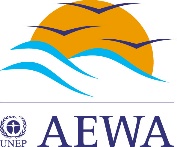 AGREEMENT ON THE CONSERVATION OF AFRICAN-EURASIAN MIGRATORY WATERBIRDS           Doc TC13.10 Agenda item 9.2 3 February 201613th MEETING OF THE TECHNICAL COMMITTEE14 – 17 March 2016, Israel13th MEETING OF THE TECHNICAL COMMITTEE14 – 17 March 2016, Israel13th MEETING OF THE TECHNICAL COMMITTEE14 – 17 March 2016, IsraelPopulationsCol ARed ListSSAP / yearRetire / revise /other actionOxyura maccoa (Maccoa Duck)NTAEWA 2005Revise(SSAP expired; goals not achieved)- Eatern Africa1c- Southern Africa1cOxyura leucocephala (White-headed Duck)ENAEWA, CMS and EU 2005; currently being revisedCurrently being revised (revised SSAP to be submitted to MOP7)- Wet Mediterranean (Spain & Morocco)1a 1b 1c- Algeria & Tuniia1a 1b 1c- Eat Mediterranean, Turkey & South-wet Aia1a 1b 1cCygnus columbianus bewickii (Tundra Swan, Bewick's Swan)LCAEWA 2012Implement- Wetern Siberia & NE Europe/North-wet Europe2Branta bernicla hrota (Brent Goose, Pale-bellied Brent Goose)LCAEWA 2005Retire (SSAP expired; goals achieved; pop dowlisted from Col A, cat 2 to cat 3a; pop has increasing trend)- Canada & Greenland/Ireland3aBranta ruficollis (Red-breasted Goose)VUAEWA and EU 2012Implement- Northern Siberia/Black Sea & Capian1a 1b 3a 3cAnser fabalis fabalis (Bean Goose, Taiga Bean Goose)LCAEWA 2015Implement- North-eat Europe/North-wet Europe3c*Anser fabalis johanseni  (Bean Goose)LCAEWA 2015Implement- West & Central Siberia/Turkmenistan to W China1cAnser brachyrhynchus (Pink-footed Goose)LCAEWA 2012 (SSMP)Implement- Svalbard/North-west Europe	Col B / 1Anser albifrons flavirostris (Greater White-fronted Goose, Greenland White-fronted Goose)LCAEWA 2012Implement- Greenland/Ireland & UK2*Anser erythropus (Lesser White-fronted Goose)VUAEWA 2008; currently being revisedCurrently being revised (revised SSAP to be submitted to MOP7)- NE Europe & W Siberia/Black Sea & Capian1a 1b  2Fennoscandia1a 1b 1cClangula hyemalis (Long-tailed Duck)VUAEWA 2015Implement- Iceland & Greenland (bre)1b- Wetern Siberia/North Europe (bre)1bMelanitta fusca (Velvet Scoter)VUAEWA and EU under preparationCurrently being compiled- Wetern Siberia & Northern Europe/NW Europe1b- Western Siberia/South-west & Central Asia1cAythya nyroca (Ferruginous Duck)NTAEWA and CMS 2005Revise(SSAP expired; goals achieved only for one population, which has increasing trend – E Europe/E Med & Sahelian Africa)- Wet Mediterranean/North & Wet Africa1a 1c- Eatern Europe/E Mediterranean & Sahelian Africa 1a 4- Wetern Aia/SW Aia & NE Africa1a 3cPhoeniconaias minor (Lesser Flamingo)NTAEWA and CMS 2008Revise(SSAP will expire at MOP7; goals partly achieved; West Africa pop stable, South Africa pop increasing, but trend and actual numbers of the largest pop in East Africa unknown)- Wet Africa2- Eatern Africa4- Southern Africa (to Madagacar)3a Sarothrura ayresi (White-winged Flufftail)CRAEWA and CMS 2008Revise(SSAP will expire at MOP7; goals not achieved)- Ethiopia 1a 1b 1c- Southern Africa1a 1b 1cCrex crex (Corncrake)LCAEWA, CMS and EU 2005Retire(SSAP expired; goals achieved; species downlisted on IUCN Red List to LC and on AEWA Table 1 to Col C)- Europe & Wetern Aia/Sub-Saharan AfricaCol C / 1Balearica regulorum regulorum (Grey Crowned-crane, South African Crowned-crane )ENAEWA 2015Implement- Southern Africa (N to Angola & S Zimbabwe)1b 1cBalearica regulorum gibbericeps (Grey Crowned-crane, East African Crowned-crane )ENAEWA 2015Implement- Eatern Africa (Kenya to Mozambique)1b 3cLeucogeranus leucogeranus (Siberian Crane)CRCMS MoUN/A- Iran (win)1a 1b 1cSpheniscus demersus (African Penguin)ENAEWA 2015 (MSAP)Implement- Southern Africa1bPlatalea leucorodia leucorodia (Eurasian Spoonbill)LCAEWA 2008Revise(SSAP will expire at MOP7; goals achieved only for one pop – W Europe/W Med & W Africa)- Wet Europe/Wet Mediterranean & Wet Africa2- C & SE Europe/Mediterranean & Tropical Africa2- Wetern Aia/South-wet & South Aia2Platalea leucorodia balsaci (Eurasian Spoonbill)LCAEWA 2008Revise(SSAP will expire at MOP7; goals not achieved; pop has declining trend)- Coatal Wet Africa (Mauritania)1cPlatalea leucorodia archeri (Eurasian Spoonbill)LCAEWA 2008Revise(SSAP will expire at MOP7; goals not achieved; pop has declining trend)- Red Sea & Somalia1cGeronticus eremita (Northern Bald Ibis)CRAEWA 2015 (revised)Implement- Morocco1a 1b 1c- South-wet Aia1a 1b 1cArdeola idae (Madagascar Pond-heron)ENAEWA and CMS 2008Revise(SSAP will expire at MOP7; goals not achieved)- Madagacar & Aldabra/Central & Eatern Africa1a 1b  1cEgretta vinaceigula (Slaty Egret)VUAEWA 2012Implement- Central Southern Africa 1b  1cBalaeniceps rex (Shoebill)VUAEWA 2015Implement- Central Tropical Africa1b 1cPelecanus crispus (Dalmatian Pelican)VUAEWA and EU under preparationCurrently being compiled- Black Sea & Mediterranean (win)1a 1b 1c- South-wet Aia & South Aia (win)1a 1b 1cMorus capensis (Cape Gannet)VUAEWA 2015 (MSAP)Implement- Southern Africa1bMicrocarbo coronatus (Crowned Cormorant)NTAEWA 2015 (MSAP)Implement- Coatal South-wet Africa1cPhalacrocorax capensis (Cape Cormorant)ENAEWA 2015 (MSAP)Implement- Coatal Southern Africa1bPhalacrocorax neglectus (Bank Cormorant)ENAEWA 2015 (MSAP)Implement- Coatal South-wet Africa1b  2Haematopus moquini (African Oystercatcher)NTAEWA 2015 (MSAP)Implement- Coatal Southern Africa1cVanellus gregarius (Sociable Lapwing)CRAEWA and CMS 2012Implement- SE Europe & Wetern Aia/North-eat Africa1a 1b 2- Central Aian Republic/NW India1a 1b 1cNumenius tenuirostris (Slender-billed Curlew)CRCMS MoUN/A- Central Siberia/Mediterranean & SW Aia 1a 1b 1cNumenius arquata arquata (Eurasian Curlew)NTAEWA 2015Implement- Europe/Europe, North & Wet Africa4Numenius arquata suschkini (Eurasian Curlew)NTAEWA 2015Implement- South-eat Europe & South-wet Aia (bre) 1cNumenius arquata orientalis (Eurasian Curlew)NTAEWA 2015Implement- Wetern Siberia/SW Aia, E & S Africa3cLimosa limosa limosa (Black-tailed Godwit)NTAEWA and EU 2008Revise(SSAP will expire at MOP7; goals not achieved)- Wetern Europe/NW & Wet Africa4- Eatern Europe/Central & Eatern Africa3c- Wet-central Aia/SW Aia & Eatern Africa4Limosa limosa islandica (Black-tailed Godwit)NTAEWA and EU 2008Revise(SSAP will expire at MOP7; goals have been achieved; pop continues to increase; SSAP with afapptive harvest management needed if the population is to be hunted)- Iceland/Wetern Europe 4 Gallinago media (Great Snipe)NTAEWA and Bern 2002Revise(SSAP expired; goals not achieved)- Scandinavia/probably Wet Africa2- Wetern Siberia & NE Europe/South-eat Africa4Glareola nordmanni (Black-winged Pratincole)NTAEWA and Bern 2002Retire (SSAP expired; goals achieved; pops has increasing trend)- SE Europe & Wetern Aia/Southern Africa4Sternula balaenarum (Damara Tern)NTAEWA 2015 (MSAP)Implement- Namibia & South Africa/Atlantic coat to Ghana1cHydroprogne caspia (Caspian Tern)LCAEWA 2015 (MSAP)Implement- Southern Africa (bre)1cThalasseus bergii bergii  (Greater Crested Tern)LCAEWA 2015 (MSAP)Implement- Southern Africa (Angola – Mozambique)2No.PopulationsABCRed listPop sizePop trendClimate changeCalidris tenuirostris (Great Knot)EN1- Eastern Siberia/SW Asia & W Southern Asia1a 1b 1c1,500-2,000DEC?SomeMarmaronetta angustirostris (Marbled Teal)!!!VU2- East Mediterranean	1a 1b 1c20-100DECHighMelanitta fusca (Velvet Scoter)VU3- Black Sea & Caspian1b 1c240--420DEC?HighPhalacrocorax nigrogularis (Socotra Cormorant)VU4- Arabian Coast1b270,000DECModerateBalearica pavonina pavonina (Black Crowned-crane, West African Crowned-crane )VU5- West Africa (Senegal to Chad)1b 1c5,000-15,000DEC?SomePodiceps auritus auritus (Horned Grebe)VU6- North-east Europe (small-billed)2 [1b]9,200-19,400DEC?Aythya ferina (Common Pochard)VU7- North-east Europe/North-west Europe[1b]2c250,000DECAythya ferina (Common Pochard)VU8- Western Siberia/South-west Asia[1b]2c460,000-500,000DEC?9- Central & NE Europe/Black Sea & Mediterranean[1b]2c570,000-630,000DECFratercula arctica (Atlantic Puffin)VU10- Hudon bay & Maine E to S Greenland, Iceland, Bear I, Norway to S Novaya Zemlya[1b]112,000,000-15,000,000DEC?Marmaronetta angustirostris (Marbled Teal)!!!VU11- Wet Mediterranean/Wet Medit. & Wet Africa1a 1b 1c6,000-7,500UNKHighGlareola ocularis (Madagascar Pratincole)VU12- Madagacar/Eat Africa1b 1c  5,000-10,000UNKHighBugeranus carunculatus (Wattled Crane)VU13- Central & Southern Africa1b  1c6,000-7,550UNKSomeBalearica pavonina ceciliae (Black Crowned-crane, Sudan Crowned-crane)VU14- Eatern Africa (Sudan to Uganda)1b 3c28,000-55,000UNKSomeMarmaronetta angustirostris (Marbled Teal)VU15- South-west Asia1a 1b 3c46,000-50,000UNKSomePodiceps auritus auritus (Horned Grebe)VU16- Capian & South Aia (win)1c [1b]1-10,000UNKFratercula arctica (Atlantic Puffin)VU17- NE Canada, N Greenland, to Jan Mayen, Svalbard, N Novaya Zemlya3a [1b]35,000UNKFratercula arctica (Atlantic Puffin)VU18- Faeroes, S Norway & Sweden, Britain, Ireland, NW France[1b]13,500,000UNKPolysticta stelleri (Steller’s Eider)!!!VU19- Wetern Siberia/North-eat Europe1a 1b 27,000STASomePodiceps auritus auritus (Horned Grebe)VU20- North-wet Europe (large-billed)1c [1b]4,600-6,800STAPhalacrocorax nigrogularis (Socotra Cormorant)VU21- Gulf of Aden, Socotra, Arabian Sea1b60,000-63,000STA/INCModerateAnthropoides paradiseus (Blue Crane)VU22- Extreme Southern Africa1b 3c  25,000-30,000INCModerateCalidris canutus canutus (Red Knot)NT23- Northern Siberia/Wet & Southern Africa[4]2a  2c250,000DECSomeCalidris ferruginea (Curlew Sandpiper)NT24- Western Siberia/West Africa[4]2c350,000-450,000DECSome25- Central Siberia/SW Aia, E & S Africa[4]2c400,000DECSomeLimosa lapponica taymyrensis (Bar-tailed Godwit)NT26- Wetern Siberia/Wet & South-wet Africa[4]  2a 2c500,000DECSomateria mollissima mollissima (Common Eider) !!!NT27- Norway & Russia[4]1510,000-525,000DECHaematopus ostralegus ostralegus (Eurasian Oystercatcher)!!!NT28- Europe/South & Wet Europe & NW Africa[4]2c850,000-950,000DECSomateria mollissima mollissima (Common Eider)NT29- Baltic, Denmark & Netherland [4]2c 2d976,000DECVanellus vanellus (Northern Lapwing)!!!NT30- Europe, W Asia/Europe, N Africa & SW Asia[4]15,500,000-9,500,000DECLarus armenicus (Armenian Gull)NT31- Armenia, Eatern Turkey & NW Iran3a 69,000-75,000UNKModerateLimosa lapponica taymyrensis (Bar-tailed Godwit)NT32- Central Siberia/South & SW Aia & Eatern Africa[4](1)100,000-150,000UNKCalidris canutus islandica (Red Knot)NT33- NE Canada & Greenland/Wetern Europe[4] 2a500,000-565,000STA/DEC?SomeHaematopu otralegu longipes (Eurasian Oystercatcher)NT34- SE Eur & W Aia/SW Aia & NE Africa[4]2c27,000STAAlca torda islandica (Razorbill) NT35- Iceland, Faeroe, Britain, Ireland, Helgoland, NW France[4]11,380,000STA?Limosa lapponica lapponica (Bar-tailed Godwit)NT36- Northern Europe/Wetern Europe[4]2a 120,000INC/STASomateria mollissima borealis (Common Eider)!!!NT37- Svalbard & Franz Joeph (bre)[4]160,000-82,500INC?Alca torda torda (Razorbill)NT38- E North America, Greenland, E to Baltic & White Sea[4]1187,000-207,000INC?Anthropoides virgo (Demoiselle Crane)LC39- Turkey (bre)1c0-2DECCriticalAnas capensis (Cape Teal)LC40- Lake Chad basin1c1-500DECCriticalGrus grus archibaldi (Common Crane)LC41- Turkey & Georgia (bre)1c621-900DECCriticalFulica cristata (Red-knobbed Coot)!!!LC42- Spain & Morocco1c675-1,200DECHighBotaurus stellaris capensis (Eurasian Bittern)LC43- Southern Africa1c500-2,000DECHighCalidris alpina schinzii (Dunlin)!!!LC44- Baltic/SW Europe & NW Africa1c1,180-1,430DECHighSterna dougallii bangsi (Roseate Tern)LC45- North Arabian Sea (Oman)1c120-150DECSomeThalassornis leuconotus leuconotus (White-backed Duck)LC46- Wet Africa1c1-500DECMergus serrator (Red-breasted Merganser)LC47- Western Siberia/South-west & Central Asia1c1-10,000DEC?Numenius phaeopus alboaxillaris (Whimbrel)LC48- South-wet Aia/Eatern Africa1c1-10,000DECGavia immer (Common Loon)LC49- Europe (win)1c5,000DECSterna dougallii dougallii (Roseate Tern)LC50- Southern Africa1c250-800FLUSomeAnthropoides virgo (Demoiselle Crane)LC51- Black Sea (Ukraine)/North-eat Africa1c600-700UNKCriticalSpatula hottentota (Hottentot Teal)LC52- Lake Chad Bain1c100-1,000UNKHighCygnus columbianus bewickii (Tundra Swan, Bewick's Swan)LC53- Northern Siberia/Caspian1c1,000UNKHighVanellus melanopterus minor (Black-winged Lapwing)LC54- Southern Africa1c2,000-10,000UNKHighSarothrura boehmi (Streaky-breasted Flufftail)LC55- Central Africa1c1-10,000UNKModerateVanellus superciliosus (Brown-chested Lapwing)LC56- Wet & Central Africa (1c)1-25,000UNKModerateSterna vittata tristanensis (Antarctic Tern)LC57- Tritan da Cunha & Gough/South Africa1c2,400-4,500UNKModerateSterna vittata vittata (Antarctic Tern)LC58- P.Edward, Marion, Crozet & Kerguelen/South Africa1c6,700-8,000UNKModerateVanellus coronatus coronatus (Crowned Lapwing)LC59- Central Africa	 (1c)1-25,000UNKSomeThalasseus bergii thalassinus (Greater Crested Tern)LC60- Eatern Africa & Seychelle1c1,300-1,700UNKSomeCharadrius leschenaultii columbinus (Greater Sandplover)LC61- Turkey & SW Aia/E. Mediterranean & Red Sea1c2,400-5,000UNKSomeZapornia pusilla intermedia (Baillon’s Crake)LC62- Europe (bre)1c2,000-10,000UNKSomeThalasseus bergii enigma (Greater Crested Tern)LC63- Madagacar & Mozambique/Southern Africa1c7,500-10,000UNKSomeLarus leucophthalmus (White-eyed Gull)LC64- Red Sea & nearby coat1a57,000-66,000UNKSomePluvianus aegyptius (Egyptian Plover)LC65- Lower  Congo Bain1c1-10,000UNKGavia arctica arctica (Arctic Loon)LC66- Central Siberia/Caspian1c100-1,000UNKPodiceps cristatus infuscatus (Great Crested Grebe, African Crested Grebe)LC67- Eatern Africa (Ethiopia to N Zambia)1c500-1,500UNKSternula albifrons guineae (Little Tern)LC68- Wet Africa (bre)1c2,000-3,000UNKPluvianus aegyptius (Egyptian Plover)LC69- Eastern Africa1c1,000-15,000UNKAlopochen aegyptiaca (Egyptian Goose)LC70- Wet Africa1c5,000-10,000UNKRynchops flavirostris (African Skimmer)LC71- Coastal West Africa & Central Africa1c7,000-13,000UNK72- Eatern & Southern Africa1c8,000-12,000UNKThalassornis leuconotus leuconotus (White-backed Duck)LC73- Eastern & Southern Africa2*10,000-25,000UNKCiconia ciconia ciconia (White Stork)LC74- Southern Africa1c20-30STACriticalCharadrius pallidus venustus (Chestnut-banded Plover)LC75- Eatern Africa	 1c6,500STACriticalGavia adamsii (Yellow-billed Loon)LC76- Northern Europe (win)	 1c1-10,000STAHighCiconia nigra (Black Stork)LC77- Southern Africa1c1,560-4,050STA?HighLarus audouinii (Audouin’s Gull)!!!LC78- Mediterranean/N & W coat of Africa1a  3a65,000-67,000STAModerateThalasseus bengalensis emigratus (Lesser Crested Tern)LC79- S Mediterranean/NW & Wet Africa coat1c6,000-7,000STASomeGavia stellata (Red-throated Loon)LC80- Caspian, Black Sea & East Mediterranean (win)1c1-10,000STAOnychoprion anaethetus melanopterus (Bridled Tern)LC81- W Africa 1c1,500STA?Phaethon aetherus aetherus (Red-billed Tropicbird)LC82- South Atlantic1c3,600-3,900STAHydroprogne caspia (Caspian Tern)LC83-Black Sea (bre)1c3,300-5,400STAAnas capensis (Cape Teal)LC84- Eatern Africa (Rift Valley) 1c5,750-7,000STAPhaethon aetherus indicus (Red-billed Tropicbird)LC85- Persian Gulf, Gulf of Aden, Red Sea1c6,600STAPelecanus onocrotalus (Great White Pelican)LC86- Europe & Western Asia (bre)1a  3c37,000STA/INCThreskiornis aethiopicus (African Sacred Ibis)LC87- Iraq & Iran1c200INCCriticalCiconia nigra (Black Stork)LC88- South-west Europe/West Africa1c3,590-3,830INCHighSterna dougallii dougallii (Roseate Tern)!!!LC89- Europe (bre)1c6,800-8,650INCSomePodiceps cristatus infuscatus (Great Crested Grebe, African Crested Grebe)LC90- Southern Africa1c1,500-5,000INCNettapus auritus (African Pygmy-goose)LC91- Wet Africa1c2,500-10,000INCHydroprogne caspia (Caspian Tern)LC92-Baltic (bre)1c4,950-6,150INCTadorna ferruginea (Ruddy Shelduck)LC93- North-wet Africa1c6,000-8,000INC?Branta bernicla hrota (Brent Goose, Pale-bellied Brent Goose)LC94- Svalbard/Denmark & UK1c7,300INCBotaurus stellaris stellaris (Eurasian Bittern)!!!LC95- W Europe, NW Africa (bre)1c7,150-9,100INCArdeola ralloides ralloides (Squacco Heron)LC96- SW Europe, NW Africa (bre)1c8,600-10,800INCLarus dominicanus vetula (Kelp Gull)LC97- Coastal West Africa1c??No.PopulationsCol BPop sizePop trendMareca trepera trepera (Gadwall)1- Western Siberia/SW Asia & NE Africa(2c)90,000-130,000DECPluvialis apricaria apricaria (Eurasian Golden Plover)2- Britain, Ireland, Denmark, Germany & Baltic (bre)2c140,000-210,000DECMareca penelope (Eurasian Wigeon)3- Western Siberia/SW Asia & NE Africa2c180,000-200,000DECCalidris canutus canutus (Red Knot)4- Northern Siberia/Wet & Southern Africa2a  2c250,000DECSpatula clypeata (Northern Shoveler)5- W Siberia/SW Asia, NE & Eastern Africa2c200,000-400,000DEC?Anas acuta (Northern Pintail)6- Western Siberia/SW Asia & Eastern Africa2c200,000-400,000DEC?Aythya fuligula (Tufted Duck)7- Wetern Siberia/SW Aia & NE Africa2c300,000DEC?Netta rufina (Red-crested Pochard)8- Western & Central Asia/South-west Asia2c250,000-400,000DECAythya fuligula (Tufted Duck)9- Central Europe, Black Sea & Mediterranean (win)2c400,000-500,000DECLimosa lapponica taymyrensis (Bar-tailed Godwit)10- Wetern Siberia/Wet & South-wet Africa  2a 2c500,000DECAna crecca crecca (Common Teal)11- Western Siberia/SW Asia & NE Africa2c500,000-1,000,000DECAnas platyrhynchos platyrhynchos (Mallard)12- Wetern Siberia/South-wet Aia2c800,000DEC?Larus argentatus argenteus (European Herring Gull)13- Iceland & Wetern Europe2c990,000-1,050,000DECCalidris pugnax (Ruff)14- Northern Europe & Wetern Siberia/Wet Africa2c1,000,000-1,500,000DEC?Fulica atra atra (Common Coot)15- North-wet Europe (win)2c1,200,000-2,000,000DECUria aalge aalge (Common Murre)16- E North America, Greenland, Iceland, Faeroes, Scotland, S Norway, Baltic2c4,800,000DECUria lomvia lomvia (Thick-billed Murre)17- E North America, Greenland, E to Severnaya Zemlya2c7,300,000-8,000,000DECLarus ridibundus (Black-headed Gull)18- W Europe/W Europe, W Mediterranean, Wet Africa2c2,750,000-3,550,000STA/DEC?Aythya marila marila (Greater Scaup)19- Northern Europe/Wetern Europe2c150,000-275,000STA/FLUAnas platyrhynchos platyrhynchos (Mallard)20- Eastern Europe/Black Sea & East Mediterranean2c1,500,000STA/FLURallus aquaticus aquaticus (Western Water Rail)21- Europe & North Africa2c310,000-660,000UNKCygnus olor (Mute Swan)- West & Central Asia/Caspian2a  2d 250,000UNKPorzana porzana (Spotted Crake)- Europe/Africa2d485,000-750,000UNKZapornia parva (Little Crake)- Wetern Euraia/Africa	2c135,000-340,000UNKGavia stellata (Red-throated Loon)- North-wet Europe (win)2c150,000-450,000STAGavia arctica arctica (Arctic Loon)- Northern Europe & Wetern Siberia/Europe2c250,000-500,000STACiconia abdimii (Abdim's Stork)- Sub-Saharan Africa & SW Arabia(2c)300,000-600,000STABotaurus stellaris stellaris (Eurasian Bittern)- C & E Europe, Black Sea & E Mediterranean (bre)2c87,600-150,800UNKIxobrychus minutus minutus (Common Little Bittern)- C & E Europe, Black Sea & E Mediterranean/Sub-saharan Africa2c174,000-359,000DECArdea purpurea purpurea (Purple Heron)	- East Europe, Black Sea & Meditereean/Sub-Saharan Africa(2c)135,000-180,000UNKPelecanus onocrotalus (Great White Pelican)- Eastern Africa2c140,000DECCalidris falcinellus falcinellus (Broad-billed Sandpiper)- Northern Europe/SW Aia & Africa2c89,000-132,000UNKCalidri ferruginea (Curlew Sandpiper)- Western Siberia/West Africa2c350,000-450,000DEC- Central Siberia/SW Aia, E & S Africa2c400,000DECCalidris minuta (Little Stint)- N Europe/S Europe, North & Wet Africa(2c)300,000DECPhalaropus fulicarius (Red Phalarope)- Canada & Greenland/Atlantic coat of Africa2c1,140,000-2,100,000UNKActitis hypoleucos (Common Sandpiper)- Wet & Central Europe/Wet Africa2c870,000-3,450,000DECTringa totanus totanus (Common Redshank)- Central & East Europe (breeding)2c372,000-664,000DEC?Rissa tridactyla tridactyla (Black-legged Kittiwake) 2c6,400,000-7,600,000DECChlidonias niger niger (Black Tern)- Europe & Wetern Aia/Atlantic coat of Africa2c280,000-580,000UNKNo.PopulationsCol BCol CPop trendPop sizeAnas platyrhynchos platyrhynchos (Mallard)1- Northern Europe/Wet Mediterranean1INC1,300,000-1,500,000Anser anser anser (Greylag Goose, Western Greylag Goose)2- NW Europe/South-wet Europe1INC900,000-1,200,000Anser albifrons albifrons (Greater White-fronted Goose, European White-fronted Goose)3- NW Siberia & NE Europe/North-wet Europe1INC1,000,000Branta leucopsis (Barnacle Goose)4- Russia/Germany & Netherlands	1INC1,000,000Phalacrocorax carbo inenis (Great Cormorant)5- Northern & Central Europe1INC615,0006- Black Sea & Mediterranean1INC?477,000-522,000Aner brachyrhynchus (Pink-footed Goose)7- Eat Greenland & Iceland/UK2aINC372,000Grus grus grus (Common Crane)8- North-wet Europe/Iberia & Morocco1INC310,000-320,0009- North-eat & Central Europe/North Africa1INC170,000-280,000Anser albifrons albifrons (Greater White-fronted Goose, European White-fronted Goose)10- Western Siberia/Central Europe1INC163,000Anser anser anser (Greylag Goose, Western Greylag Goose)11- Iceland/UK & Ireland	1INC107,000Grus grus grus (Common Crane)12- Eastern Europe/Turkey, Middle East & NE Africa1INC80,000-127,000Cygnus cygnus (Whooper Swan)13- North-west Mainland Europe1INC89,900-90,000Branta leucopsis (Barnacle Goose)14- Eat Greenland/Scotland & Ireland1INC80,700Anser anser anser (Greylag Goose, Western Greylag Goose)15- Central Europe/North Africa1INC59,000-62,000Cygnus cygnus (Whooper Swan)16- Iceland/UK & Ireland1INC29,200-29,300Anas platyrhynchos platyrhynchos (Mallard)17- North-wet Europe	1STA4,500,000Anser fabalis rossicus (Bean Goose, Tundra Bean Goose)18- Wet & Central Siberia/NE & SW Europe(1)STA550,000Mareca penelope (Eurasian Wigeon)19- W Siberia & NE Europe/Black Sea & Mediterranean1STA422,000-535,000Anser albifrons albifrons (Greater White-fronted Goose, European White-fronted Goose)20- Western Siberia/Black Sea & Turkey1UNK240,000-250,000Phalacrocorax carbo sinensis (Great Cormorant)21- West & South-west Asia(1)UNK100,000-200,000Anser anser rubrirostris (Greylag Goose, Eastern Greylag Goose)22- Black Sea & Turkey1UNK85,000Mareca penelope (Eurasian Wigeon)23- Wetern Siberia & NE Europe/NW Europe1DEC1,300,000-1,500,000Branta bernicla bernicla (Brent Goose, Dark-bellied Brent Goose)24- Wetern Siberia/Wetern Europe2bDEC200,000-250,000Anser anser rubrirostris (Greylag Goose, Eastern Greylag Goose)25- Wetern Siberia/Capian & Iraq1DEC100,000-200,000Phalacrocorax carbo carbo (Great Cormorant, Common Great Cormorant)26- North-wet Europe1DEC127,500Anthropoides virgo (Demoiselle Crane)27- Kalmykia/North-east Africa1DEC28,500-39,000